IDA PRO TRAINING ORDER FORM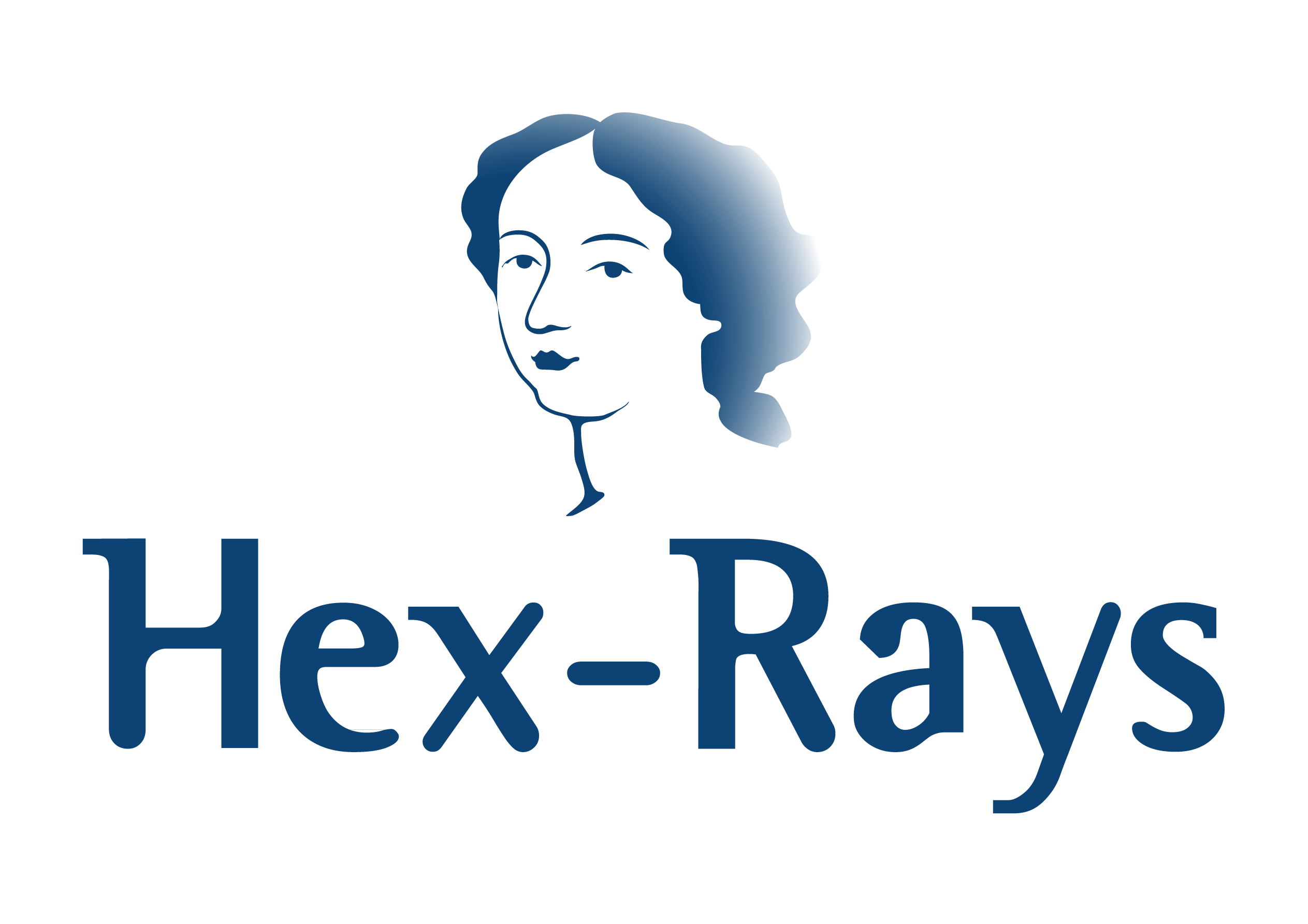 please fax to +32-4-2235600 or e-mail to sales@hex-rays.comThe training will be held at the Penta Hotel, Liege, BelgiumStandard (Using IDA Pro) Training: 14-16 December 2020Advanced (Programming for IDA) Training: 17-18 December 2020Cancellations are possible before 1st December for a full refund. All prices are VAT excluded.Signature:                                                                                                                        Date:                            Attendee informationAttendee informationAttendee informationAttendee informationName & e-mailLicense IDWill attendWill attendName & e-mailLicense IDStdAdv1□□2□□3□□4□□5□□DescriptionUnit price# studentsPriceStandard Training (using IDA Pro)3510 EUR or 3900 USD (3 days)Advanced Training (programming for IDA)2339 EUR or 2599 USD (2 days)Discount 10% (applicable before 31.10.2020)Discount 10% (applicable before 31.10.2020)Discount 10% (applicable before 31.10.2020)Total amount and currencyTotal amount and currencyTotal amount and currencyInvoicingInvoicingInvoicingInvoicingNameCompanyAddressAddressCity & ZIP CodeCountryPhoneFaxVAT number (EU)Payment MethodPayment MethodPayment MethodPayment MethodPayment MethodPayment MethodCredit Card                                  □Credit Card                                  □IBAN Transfer                              □IBAN Transfer                              □PO #                                             □PO #                                             □VISA                              □MASTERCARD             □ MASTERCARD             □ CREDIT CARD #EXP DATECVCCVC